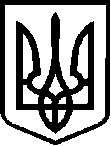 У К Р А Ї Н А Вербська  сільська  радаЧечельницького  району  Вінницької  областіВиконавчий  комітетРІШЕННЯ  від 14 грудня  2017  року № 41с. ВербкаПро хід підготовки до проведення перепису худоби та птиці в особистих підсобнихгосподарствах жителів  сіл  Вербка і  Василівка.                    Керуючись статтею 40 Закону  України „Про  місцеве самоврядування  в Україні „  та  заслухавши і обговоривши  інформацію  сільського  голови Блиндур С.А.  ”Про хід підготовки до проведення   перепису худоби та птиці в особистих  підсобних господарствах жителів сіл  Вербка та Василівка"  виконком Вербської сільської ради ,В И Р І Ш И В :                      1. Інформацію  сільського голови Блиндур С.А. з даного  питання  прийняти до відома.                      2. Утворити  комісію для проведення  перепису худоби та птиці в особистихпідсобних господарствах жителів  сіл  Вербка і  Василівка  та  затвердити її склад згідно з додатком (додається).                      3. Контроль  за  виконанням  даного  рішення  покласти на секретаря ради і виконавчого  комітету Благодір М.І.                      4. Про  хід виконання даного  рішення інформувати виконком  сільської ради  у лютому  місяці 2018  року.Сільський голова                                                                                                С.А.Блиндур                                                                                                            „ЗАТВЕРДЖЕНО”                                                                                                 рішенням  виконкому                                                                                                            Вербської сільської ради                                                                                                            від 14.12.2017 р. № 41С К Л А Д комісії   по  проведеннюперепису худоби та птиці в особистихпідсобних господарствах жителівсіл  Вербка і Василівка  Благодір Марія                                     голова  комісії            секретар ради і виконкомуІванівнаБунич Ніна                                            заступник головиФедорівна                                              комісії                         нач. ВОС                               Члени комісії:Войнаренко  Наталія                           соціальний робітникМихайлівна                                          ( за згодою)Багодір Людмила                                соціальний робітникМиколаївна                                          ( за згодою)Бунич Оксана                                       спеціаліст ІІ категорії, Сергіївна                                               землевпорядникКириленко Світлана                           спеціаліст ІІ категорії, Іванівна                                                 бухгалтерМомутенко Олена                               соціальний  робітник Василівна                                             (за  згодою)Недзеленко Тетяна                               Іванівна                                                 бібліотекарПовзун  Тетяна                               Миколаївна                                           бібліотекарСеменов Іван                                         депутат сільської радиОлександрович                                     (за  згодою)Сторожук  Галина                                соціальний робітникВолодимирівна                                     (за  згодою)Секретар  ради і виконкому                                                           М.Благодір